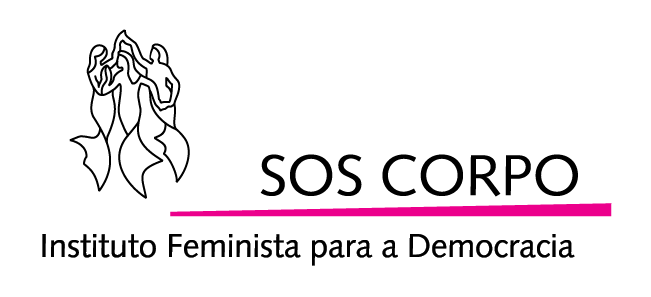 ROTEIRO DE PROJETO DE FINANCIAMENTO Olá companheira, ficamos muito felizes com o seu interesse em participar desta chamada. Abaixo solicitamos algumas informações sobre o seu coletivo/grupo/movimento para que possamos conhecer um pouco mais sobre vocês e sua atuação. Em seguida, elaboramos algumas perguntas para que vocês possam desenvolver o projeto que estão submetendo a esta chamada. Título do projeto de financiamento: _____________________________________________________________________________________________________________________________________________________________________________________________________________________________________________Modalidade de financiamento: ( ) Modalidade 1 - Local (Até R$15.000,00)( ) Modalidade 2 - Regional ou Estadual (Acima de R$15.000,00 e abaixo de R$30.000,00)Para ser apoiado na modalidade 2 o coletivo/grupo/movimento precisa ter CNPJ ou ser apoiado por organização que tenha CNPJ e se comprometa a fazer a gestão do recurso.Valor solicitado: _____________________INFORMAÇÕES DO COLETIVO/GRUPO/MOVIMENTO1. Nome completo do coletivo/grupo/movimento: 2. Nome da primeira pessoa responsável pelo projeto:Endereço: Fone/Cel :Whatsapp:Email: 3. Nome da segunda pessoa responsável pelo projeto:Endereço: Fone/Cel :Whatsapp:Email: 4. Redes sociais do coletivo/grupo/movimento:5. Ano da fundação/criação do coletivo/grupo/movimento:6. Comunidade, distrito, cidade ou região em que o coletivo atua:7. Tem CNPJ? Ou é apoiado por alguma organização que tem CNPJ? Se sim, qual o número? _______________________________________________________________________________8. Se for apoiado por organização parceira com CNPJ, qual o nome da organização? _______________________________________________________________________________O PROJETO 9. Informar objetivo da organização, sua atuação (principais lutas e abrangência), se integra algum movimento social, principais parceiros/as e/ou aliados/as. (1/2 página no máximo). 10. Qual o problema que a organização quer enfrentar com o projeto e por quê? (Informar qual o problema organizativo e/ou o problema na vida das mulheres que deseja enfrentar). 17. Como pretende realizar o projeto, destacando os itens a seguir: Atividades: quais ações o projeto pretende realizar no período de quatro meses; Cronograma: período em que as ações serão realizadas indicando a ordem de realização;Orçamento/despesas: quais os gastos que serão realizados por atividade. Exemplo de como pode planejar o orçamento das atividades: AtividadeTipo de despesaValor x QuantidadeTotal (R$)Reuniões organizativasdiária: transporte e alimentação50,00 x 10 x 42.000,00Reuniões organizativasrecursos pedagógicos500,00500,00Reuniões organizativaslogística: aluguel de espaço100 x 4400,00Passeataprodução de faixa 100,00 x 2 200,00 Passeatadiária: transporte e alimentação50,00 x 10500,00Encontro local/regional de Mulheresrecursos pedagógicos1.500,001.500,00Encontro local/regional de Mulheresaluguel de espaço500,00 x 31.500,00Encontro local/regional de Mulheresdiária: hospedagem, alimentação200,00 x 306.000,00Encontro local/regional de MulheresDiária transporte100,00 x 2 x 306.000,00…………Total geral18.600,0018.600,0018.600,00